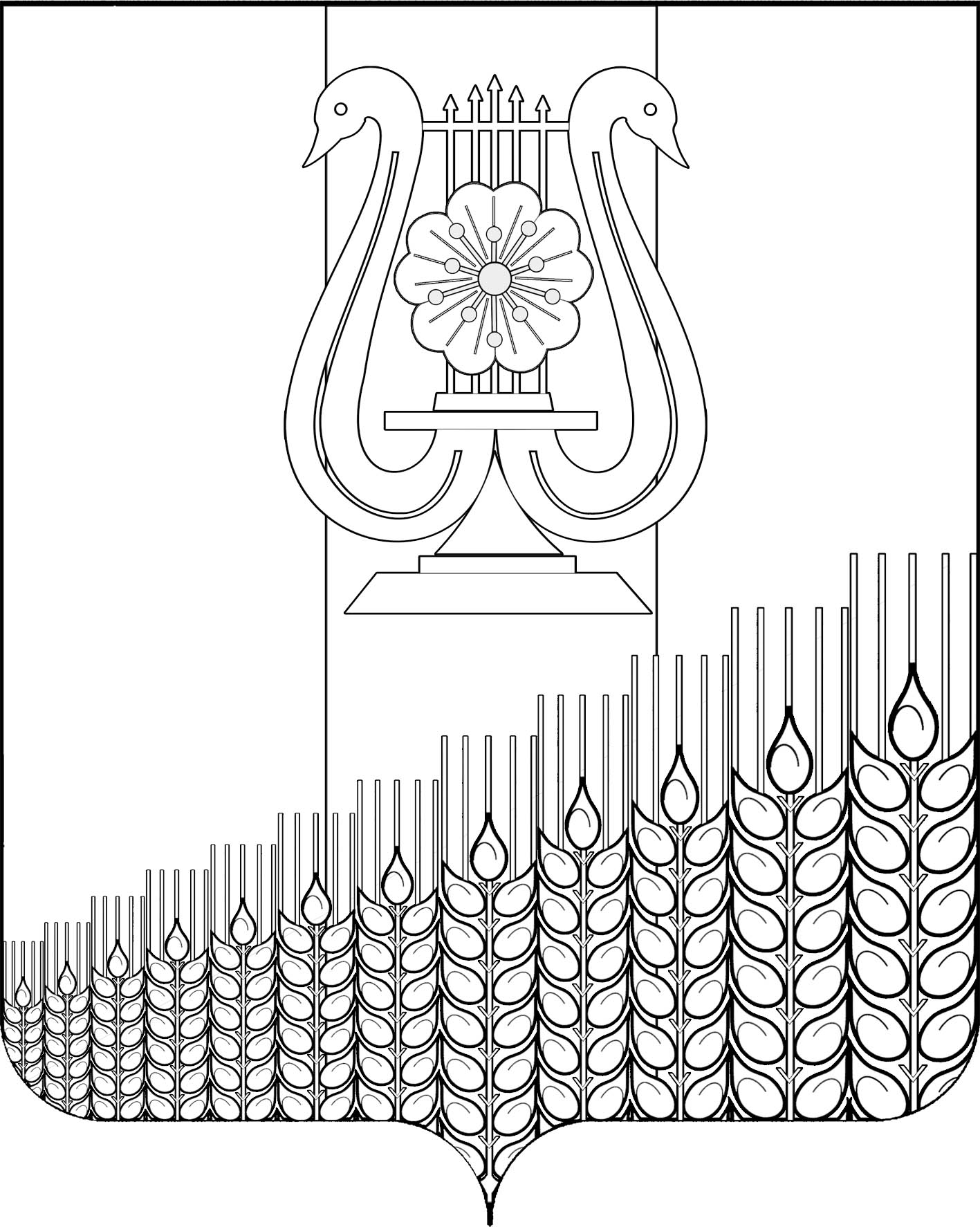 АДМИНИСТРАЦИЯ ПЕРВОМАЙСКОГО СЕЛЬСКОГО ПОСЕЛЕНИЯ
КУЩЕВСКОГО РАЙОНАПОСТАНОВЛЕНИЕот 23.07.2020				                           	             № 114поселок ПервомайскийО безопасном обращении с пестицидами и агрохимикатами на территории Первомайского сельского поселения Кущевского района В соответствии с Федеральным законом от 24 июня 1997 № 109-ФЗ              «О безопасном обращении с пестицидами и агрохимикатами» (в редакции Федерального закона от 30 декабря 2008 года  № 309-ФЗ), Федеральным законом от 06 октября 2003 года №131-ФЗ «Об общих принципах организации местного самоуправления в Российской Федерации», Уставом Первомайского сельского поселения Кущевского района, постановляет: 1. Утвердить Положение о безопасном обращении с пестицидами и агрохимикатами на территории  Первомайского сельского поселения Кущевского района согласно приложению.2. Общему отделу администрации Первомайского сельского поселения Кущевского района (Дмитриченко) обнародовать настоящее постановление в специально установленных местах для обнародования и разместить в информационной сети «Интернет» на официальном сайте администрации Первомайского сельского поселения.3. Контроль за выполнением настоящего постановления оставляю за собой.4. Настоящее постановление вступает в силу со дня его обнародования.Глава Первомайского сельского поселения Кущевского района                                                                             М.Н.ПоступаевПРИЛОЖЕНИЕк постановлению администрации Первомайского сельского поселения Кущевского района от 23.07.2020 года  № 1141. Основные понятияВ настоящем Федеральном законе используются следующие основные понятия:пестициды - химические или биологические препараты, используемые для борьбы с вредителями и болезнями растений, сорными растениями, вредителями хранящейся сельскохозяйственной продукции, бытовыми вредителями и внешними паразитами животных, а также для регулирования роста растений, предуборочного удаления листьев (дефолианты), предуборочного подсушивания растений (десиканты);агрохимикаты - удобрения химического или биологического происхождения, химические мелиоранты, кормовые добавки, предназначенные для питания растений, регулирования плодородия почв и подкормки животных. Данное понятие не применяется в отношении торфа; (В редакции Федерального закона от 04.10.2010 № 260-ФЗ)действующее вещество пестицида - биологически активная часть пестицида, использование которой в виде различных препаративных форм приводит к воздействию на тот или иной вид вредного организма или на рост и развитие растений;государственная регистрация пестицидов и агрохимикатов - регистрация пестицидов и агрохимикатов, на основании которой федеральный орган исполнительной власти, осуществляющий организацию регистрационных испытаний и государственную регистрацию пестицидов и агрохимикатов, дает разрешения на производство, применение, реализацию, транспортировку, хранение, уничтожение, рекламу, ввоз в Российскую Федерацию и вывоз из Российской Федерации пестицидов и агрохимикатов;регламент применения пестицидов и агрохимикатов - обязательные требования к условиям и порядку применения пестицидов и агрохимикатов;разработчик - гражданин или юридическое лицо, осуществляющие получение пестицидов или агрохимикатов, исследования их активности, токсикологических свойств и влияния на окружающую среду; (В редакции Федерального закона от 30.12.2008 № 309-ФЗ)изготовитель - гражданин или юридическое лицо, осуществляющие производство пестицидов и агрохимикатов;фитосанитарная обстановка - состояние земель, лесов и растительности, определяемое численностью вредителей растений, распространением болезней растений и наличием сорных растений;фитосанитарный мониторинг - прогноз и установление наиболее вероятного уровня распространения, численности, интенсивности развития и вредоносности организмов;неклинические лабораторные исследования пестицида - исследования пестицида, проводимые в лаборатории и в окружающей среде в целях получения данных о его свойствах и (или) оценки угрозы причинения вреда жизни, здоровью людей, вреда окружающей среде, в том числе в целях определения остаточного количества действующего вещества пестицида в окружающей среде и сельскохозяйственной продукции; (Абзац введен - Федеральный закон от 17.04.2017 № 70-ФЗ)исследования пестицида, проводимые в окружающей среде, - исследования пестицида, проводимые на территории Российской Федерации в форме эксперимента или ряда экспериментов, проводимых за пределами испытательной лаборатории (центра), в том числе на части земной поверхности, в водных объектах, сооружениях (в том числе теплицах), часто в сочетании с деятельностью, осуществляемой в лаборатории, либо исследования пестицида, проводимые последовательно, то есть сначала исследования проводятся в окружающей среде, а затем в лаборатории и наоборот; (Абзац введен - Федеральный закон от 17.04.2017 № 70-ФЗ)остаточное количество действующего вещества пестицида - количественный показатель содержания действующего вещества пестицида и (или) продуктов его распада (метаболитов) в окружающей среде и сельскохозяйственной продукции, на основании которого оценивается безопасность пестицида для здоровья людей, окружающей среды; (Абзац введен - Федеральный закон от 17.04.2017 № 70-ФЗ)российская испытательная лаборатория (центр), признанная соответствующей принципам надлежащей лабораторной практики, - российское юридическое лицо, признанное соответствующим принципам надлежащей лабораторной практики в соответствии с Федеральным законом от 27 декабря 2002 года № 184-ФЗ "О техническом регулировании"; (Абзац введен - Федеральный закон от 17.04.2017 № 70-ФЗ)иностранная испытательная лаборатория (центр) - иностранное юридическое лицо, имеющее государственную регистрацию в соответствии с законодательством иностранного государства и соответствующее принципам надлежащей лабораторной практики Организации экономического сотрудничества и развития. (Абзац введен - Федеральный закон от 17.04.2017 № 70-ФЗ)Статья 2. Правовое регулирование в области безопасного обращения с пестицидами и агрохимикатамиПравовое регулирование в области безопасного обращения с пестицидами и агрохимикатами осуществляется настоящим Федеральным законом, законами и иными нормативными правовыми актами Российской Федерации, а также законами и иными нормативными правовыми актами субъектов Российской Федерации.Законодательство Российской Федерации в области безопасного обращения с пестицидами и агрохимикатами регулирует отношения, возникающие при осуществлении государственного управления в области безопасного обращения с пестицидами и агрохимикатами, а также при разработке, производстве, реализации, хранении, транспортировке, применении, обезвреживании, утилизации, уничтожении, захоронении, при ввозе в Российскую Федерацию и вывозе из Российской Федерации пестицидов и агрохимикатов. (В редакции Федерального закона от 16.10.2006 № 160-ФЗ)Статья 3. Оборотоспособность пестицидов и агрохимикатовПестициды и агрохимикаты могут свободно отчуждаться или переходить от одного лица к другому иными способами в порядке, установленном законодательством Российской Федерации, если они не изъяты из оборота или не ограничены в обороте.Не допускается оборот пестицидов и агрохимикатов, которые не внесены в Государственный каталог пестицидов и агрохимикатов, разрешенных к применению на территории Российской Федерации.Оборот пестицидов ограниченного использования, которые имеют устанавливающуюся в результате регистрационных испытаний пестицидов и агрохимикатов повышенную вероятность негативного воздействия на здоровье людей и окружающую среду, осуществляется на основании специального разрешения. (В редакции Федерального закона от 30.12.2008 № 309-ФЗ)ГЛАВА II. ПОЛНОМОЧИЯ ОРГАНОВ ГОСУДАРСТВЕННОЙ ВЛАСТИ РОССИЙСКОЙ ФЕДЕРАЦИИ, ОРГАНОВ ГОСУДАРСТВЕННОЙ ВЛАСТИ СУБЪЕКТОВ РОССИЙСКОЙ ФЕДЕРАЦИИ И ОРГАНОВ МЕСТНОГО САМОУПРАВЛЕНИЯ В ОБЛАСТИ БЕЗОПАСНОГО ОБРАЩЕНИЯ С ПЕСТИЦИДАМИ И АГРОХИМИКАТАМИСтатья 4. Полномочия органов государственной власти Российской федерации в области безопасного обращения с пестицидами и агрохимикатамиК полномочиям органов государственной власти Российской Федерации в области безопасного обращения с пестицидами и агрохимикатами относятся:принятие федеральных законов и иных нормативных правовых актов в области безопасного обращения с пестицидами и агрохимикатами;проведение в Российской Федерации единой государственной политики в области безопасного обращения с пестицидами и агрохимикатами;осуществление государственного надзора за исполнением законодательства Российской Федерации в области безопасного обращения с пестицидами и агрохимикатами; (В редакции Федерального закона от 18.07.2011 № 242-ФЗ)(Абзац исключен - Федеральный закон от 10.01.2003 № 15-ФЗ)организация регистрационных испытаний, экспертизы результатов регистрационных испытаний пестицидов и агрохимикатов, государственной регистрации пестицидов и агрохимикатов и определение федерального органа исполнительной власти в области испытания и регистрации пестицидов и агрохимикатов;(Абзац утратил силу - Федеральный закон от 19.07.2011 № 248-ФЗ)осуществление международного сотрудничества в области безопасного обращения с пестицидами и агрохимикатами;осуществление других полномочий, предусмотренных законодательством Российской Федерации.Статья 41. Передача осуществления полномочий федеральных органов исполнительной власти в области безопасного обращения с пестицидами и агрохимикатами органам исполнительной власти субъектов Российской ФедерацииПолномочия федеральных органов исполнительной власти в области безопасного обращения с пестицидами и агрохимикатами, предусмотренные настоящим Федеральным законом, могут передаваться для осуществления органам исполнительной власти субъектов Российской Федерации постановлениями Правительства Российской Федерации в порядке, установленном Федеральным законом от 6 октября 1999 года № 184-ФЗ "Об общих принципах организации законодательных (представительных) и исполнительных органов государственной власти субъектов Российской Федерации". (Статья введена - Федеральный закон от 13.07.2015 № 233-ФЗ)Статья 5. Полномочия органов государственной власти субъектов Российской Федерации в области безопасного обращения с пестицидами и агрохимикатамиК полномочиям органов государственной власти субъектов Российской Федерации в области безопасного обращения с пестицидами и агрохимикатами относятся:исполнение законодательства Российской Федерации в области безопасного обращения с пестицидами и агрохимикатами;обеспечение соответствия законодательства субъектов Российской Федерации в области безопасного обращения с пестицидами и агрохимикатами законодательству Российской Федерации и контроль за его исполнением;другие полномочия, не отнесенные к полномочиям органов государственной власти Российской Федерации в области безопасного обращения с пестицидами и агрохимикатами.Статья 6. Полномочия органов местного самоуправления в области безопасного обращения с пестицидами и агрохимикатамиОрганы местного самоуправления могут наделяться отдельными государственными полномочиями в области безопасного обращения с пестицидами и агрохимикатами в порядке, установленном законодательством Российской Федерации.ГЛАВА III. ГОСУДАРСТВЕННОЕ УПРАВЛЕНИЕ В ОБЛАСТИ БЕЗОПАСНОГО ОБРАЩЕНИЯ С ПЕСТИЦИДАМИ И АГРОХИМИКАТАМИ, ГОСУДАРСТВЕННЫЙ НАДЗОР В ОБЛАСТИ БЕЗОПАСНОГО ОБРАЩЕНИЯ С ПЕСТИЦИДАМИ И АГРОХИМИКАТАМИ(Наименование в редакции Федерального закона от 18.07.2011 № 242-ФЗ)Статья 7. Государственное управление в области безопасного обращения с пестицидами и агрохимикатамиГосударственное управление в области безопасного обращения с пестицидами и агрохимикатами осуществляет Правительство Российской Федерации непосредственно или через специально уполномоченные им федеральные органы исполнительной власти.Специально уполномоченные федеральные органы исполнительной власти в области безопасного обращения с пестицидами и агрохимикатами осуществляют свою деятельность в области безопасного обращения с пестицидами и агрохимикатами в соответствии с положениями, утвержденными Правительством Российской Федерации.Статья 8. Специально уполномоченный федеральный орган исполнительной власти, осуществляющий организацию регистрационных испытаний и государственную регистрацию пестицидов и агрохимикатовОрганизацию регистрационных испытаний и государственную регистрацию пестицидов и агрохимикатов осуществляет специально уполномоченный федеральный орган исполнительной власти в соответствии с положением, утвержденным Правительством Российской Федерации.Статья 9. Регистрационные испытания пестицидов и агрохимикатовРегистрационные испытания пестицидов и агрохимикатов проводятся для разработки и обоснования регламентов применения пестицидов и агрохимикатов. Указанные регламенты обеспечивают эффективность применения пестицидов и агрохимикатов и их безопасность для здоровья человека, окружающей среды. (В редакции Федерального закона от 30.12.2008 № 309-ФЗ)В качестве результатов регистрационных испытаний пестицидов и агрохимикатов признаются:результаты регистрационных испытаний пестицидов и агрохимикатов, полученные от юридических лиц, которые имеют необходимое для этого научное и материально-техническое обеспечение, специалистов соответствующего профиля и квалификации и допущены федеральным органом исполнительной власти, осуществляющим функции по выработке государственной политики и нормативно-правовому регулированию в сфере агропромышленного комплекса, к проведению данных испытаний в порядке, установленном указанным федеральным органом исполнительной власти по согласованию с федеральным органом исполнительной власти, осуществляющим функции по выработке государственной политики и нормативно-правовому регулированию в сфере охраны окружающей среды, и с федеральным органом исполнительной власти, осуществляющим функции по организации и осуществлению федерального государственного санитарно-эпидемиологического надзора;результаты неклинических лабораторных исследований пестицида, полученные в российских испытательных лабораториях (центрах), признанных соответствующими принципам надлежащей лабораторной практики;результаты неклинических лабораторных исследований пестицида, полученные в иностранных испытательных лабораториях (центрах) и содержащие данные об остаточном количестве действующего вещества пестицида в сельскохозяйственной продукции.(Часть в редакции Федерального закона от 17.04.2017 № 70-ФЗ)Регистрационные испытания пестицидов и агрохимикатов включают в себя:определение эффективности применения пестицидов и агрохимикатов и разработку регламентов их применения;оценку опасности негативного воздействия пестицидов и агрохимикатов на здоровье людей и разработку гигиенических нормативов, санитарных норм и правил;экологическую оценку регламентов применения пестицидов и агрохимикатов;экспертизу результатов регистрационных испытаний пестицидов и агрохимикатов.Граждане или юридические лица, подавшие заявки на государственную регистрацию пестицидов и (или) агрохимикатов, обязаны:предоставлять бесплатно образцы пестицидов и (или) агрохимикатов для проведения регистрационных испытаний пестицидов и агрохимикатов;оплачивать регистрационные испытания заявленных пестицидов и (или) агрохимикатов.Статья 10. Экспертиза результатов регистрационных испытаний пестицидов и агрохимикатовЭкспертиза результатов регистрационных испытаний пестицидов и агрохимикатов включает в себя:государственную экологическую экспертизу пестицидов и агрохимикатов, осуществляемую специально уполномоченным федеральными органом исполнительной власти в области охраны окружающей среды; (В редакции Федерального закона от 30.12.2008 № 309-ФЗ)токсиколого-гигиеническую экспертизу, осуществляемую специально уполномоченным федеральным органом исполнительной власти в области государственного санитарно-эпидемиологического надзора;экспертизу регламентов применения пестицидов и агрохимикатов, организуемую специально уполномоченным федеральным органом исполнительной власти, осуществляющим организацию регистрационных испытаний и государственную регистрацию пестицидов и агрохимикатов.Порядок проведения экспертизы результатов регистрационных испытаний пестицидов и агрохимикатов определяется в соответствии с законодательством Российской Федерации.Статья 11. Принципы экспертизы результатов регистрационных испытаний пестицидов и агрохимикатовЭкспертиза результатов регистрационных испытаний пестицидов и агрохимикатов основывается на принципах:обязательности ее проведения;научной обоснованности ее выводов;независимости экспертов при осуществлении ими своих полномочий;платности ее проведения.Срок проведения экспертизы не должен превышать шесть месяцев.Граждане или юридические лица, подавшие заявки на государственную регистрацию пестицидов и (или) агрохимикатов, а также разработчики не вправе участвовать в экспертизе результатов регистрационных испытаний пестицидов и агрохимикатов.Заключение экспертизы результатов регистрационных испытаний пестицидов и агрохимикатов может быть обжаловано в судебном порядке.Порядок и организацию проведения экспертизы результатов регистрационных испытаний пестицидов и агрохимикатов определяет специально уполномоченный федеральный орган исполнительной власти, осуществляющий организацию регистрационных испытаний и государственную регистрацию пестицидов и агрохимикатов, по согласованию со специально уполномоченными федеральными органами исполнительной власти в области безопасного обращения с пестицидами и агрохимикатами.Статья 12. Государственная регистрация пестицидов и агрохимикатовГосударственная регистрация пестицидов и агрохимикатов проводится специально уполномоченным федеральным органом исполнительной власти, осуществляющим организацию регистрационных испытаний и государственную регистрацию пестицидов и агрохимикатов, на основе заключений экспертизы результатов регистрационных испытаний пестицидов и агрохимикатов на срок два года в случае необходимости проведения дополнительных исследований по оценке опасности негативного воздействия пестицидов и агрохимикатов на здоровье людей и окружающую среду. В остальных случаях государственная регистрация пестицидов и агрохимикатов осуществляется на срок десять лет. (В редакции Федерального закона от 30.12.2008 № 309-ФЗ)Порядок государственной регистрации пестицидов и агрохимикатов устанавливается специально уполномоченным федеральным органом исполнительной власти, осуществляющим организацию регистрационных испытаний и государственную регистрацию пестицидов и агрохимикатов.Гражданину или юридическому лицу по решению специально уполномоченного федерального органа исполнительной власти, осуществляющего организацию регистрационных испытаний и государственную регистрацию пестицидов и агрохимикатов, выдается регистрационное свидетельство о государственной регистрации пестицида и (или) агрохимиката. Форма данного регистрационного свидетельства устанавливается специально уполномоченным федеральным органом исполнительной власти, осуществляющим организацию регистрационных испытаний и государственную регистрацию пестицидов и агрохимикатов.Пестицид или агрохимикат вносится в Государственный каталог пестицидов и агрохимикатов, разрешенных к применению на территории Российской Федерации.Государственный каталог пестицидов и агрохимикатов, разрешенных к применению на территории Российской Федерации, ведет специально уполномоченный федеральный орган исполнительной власти, осуществляющий организацию регистрационных испытаний и государственную регистрацию пестицидов и агрохимикатов.Статья 13.(Исключена - Федеральный закон от 10.01.2003 № 15-ФЗ)Статья 14. Обязательные требования к пестицидам и агрохимикатамОбязательные требования к пестицидам и агрохимикатам устанавливаются в соответствии с законодательством Российской Федерации о техническом регулировании. (В редакции Федерального закона от 19.07.2011 № 248-ФЗ)Статья 15. Государственный надзор в области безопасного обращения с пестицидами и агрохимикатамиГосударственный надзор в области безопасного обращения с пестицидами и агрохимикатами осуществляется уполномоченными федеральными органами исполнительной власти при осуществлении ими федерального государственного санитарно-эпидемиологического надзора, федерального государственного экологического надзора, федерального государственного ветеринарного надзора согласно их компетенции в соответствии с законодательством Российской Федерации.  (В редакции федеральных законов от 18.07.2011 № 242-ФЗ, от 27.12.2019 № 447-ФЗ)ГЛАВА IV. ОБЩИЕ ТРЕБОВАНИЯ К БЕЗОПАСНОМУ ОБРАЩЕНИЮ С ПЕСТИЦИДАМИ И АГРОХИМИКАТАМИСтатья 16. Разработка новых пестицидов и агрохимикатовПри разработке новых пестицидов и агрохимикатов должны применяться условия труда, способы охраны здоровья людей, окружающей среды и методы надзора в этой области, которые полностью исключают или снижают до минимума опасность негативного воздействия пестицидов и агрохимикатов на здоровье людей и окружающую среду. (В редакции федеральных законов от 30.12.2008 № 309-ФЗ; от 18.07.2011 № 242-ФЗ)Разработчик обязан провести исследования полученных пестицидов или агрохимикатов по выявлению их токсикологических свойств, влияния на окружающую среду для обеспечения мер по безопасному обращению с ними. (В редакции Федерального закона от 30.12.2008 № 309-ФЗ)Статья 17. Информация о безопасном обращении с пестицидами и агрохимикатамиВ целях обеспечения потребителей информацией о безопасном обращении с пестицидами и агрохимикатами граждане или юридические лица, подавшие заявки на государственную регистрацию пестицидов и (или) агрохимикатов, обеспечивают при государственной регистрации представление рекомендаций о транспортировке, применении и хранении пестицидов и агрохимикатов и тарной этикетки с предупредительной маркировкой.Требования к форме и порядку утверждения рекомендаций о транспортировке, применении и хранении пестицидов и агрохимикатов и к тарной этикетке устанавливает специально уполномоченный федеральный орган исполнительной власти, осуществляющий организацию регистрационных испытаний и государственную регистрацию пестицидов и агрохимикатов.При реализации пестицидов и агрохимикатов продавец (поставщик) обязан обеспечить каждую единицу емкости с пестицидом или агрохимикатом рекомендациями о применении, транспортировке и хранении пестицидов и агрохимикатов и тарной этикеткой.(Часть утратила силу - Федеральный закон от 16.10.2006 № 160-ФЗ)(Часть утратила силу - Федеральный закон от 16.10.2006 № 160-ФЗ)Статья 18. Производство пестицидов и агрохимикатовИзготовитель обязан:обеспечивать производство пестицидов и агрохимикатов в соответствии с нормативной документацией;обеспечивать выпуск пестицидов и агрохимикатов в расфасовке, удобной для потребителей, в том числе для розничной торговли;обеспечивать выпуск аналитических стандартов (тестов) в целях контроля микроколичеств пестицидов и агрохимикатов в сельскохозяйственной продукции, лекарственном сырье и продуктах питания, окружающей среде; (В редакции Федерального закона от 30.12.2008 № 309-ФЗ)прекращать реализацию пестицидов и агрохимикатов и осуществлять их утилизацию в случаях, если безопасное применение данных пестицидов и агрохимикатов становится невозможным при выполнении рекомендаций о применении, транспортировке и хранении пестицидов и агрохимикатов или при соблюдении ограничений по применению пестицидов и агрохимикатов.Запрещается производство пестицидов и агрохимикатов, не прошедших государственную регистрацию.Cтатья 19. Хранение пестицидов и агрохимикатовХранение пестицидов и агрохимикатов разрешается в специализированных хранилищах, предназначенных только для их хранения.Запрещается бестарное хранение пестицидов.При хранении пестицидов и агрохимикатов необходимо соблюдать требования, исключающие причинение вреда здоровью людей и окружающей среде. (В редакции Федерального закона от 30.12.2008 № 309-ФЗ)Требования к хранению пестицидов и агрохимикатов устанавливаются федеральными органами исполнительной власти в области безопасного обращения с пестицидами и агрохимикатами.Статья 20. Транспортировка пестицидов и агрохимикатовТранспортировка пестицидов и агрохимикатов допускается только в специально оборудованных транспортных средствах.При транспортировке пестицидов и агрохимикатов необходимо соблюдать требования, которые установлены законодательством Российской Федерации и издаваемыми специально уполномоченными органами исполнительной власти Российской Федерации в соответствии с ним правилами и которые исключают возможность негативного воздействия пестицидов и агрохимикатов на здоровье людей и окружающую среду. (В редакции Федерального закона от 30.12.2008 № 309-ФЗ)Статья 21. Ввоз в Российскую Федерацию и вывоз из Российской Федерации пестицидов и агрохимикатовВвоз в Российскую Федерацию и вывоз из Российской Федерации пестицидов и агрохимикатов осуществляются в порядке, установленном федеральными законами и иными нормативными правовыми актами Российской Федерации, при наличии регистрационного свидетельства о государственной регистрации пестицида и (или) агрохимиката, выдаваемого специально уполномоченным федеральным органом исполнительной власти, осуществляющим организацию регистрационных испытаний и государственную регистрацию пестицидов и агрохимикатов.В договорах о купле-продаже и транспортировке пестицидов и агрохимикатов должно быть предусмотрено условие о наличии регистрационного свидетельства о государственной регистрации пестицида и (или) агрохимиката, выданного специально уполномоченным федеральным органом исполнительной власти, осуществляющим организацию регистрационных испытаний и государственную регистрацию пестицидов и агрохимикатов.Порядок ввоза в Российскую Федерацию и вывоза из Российской Федерации пестицидов и агрохимикатов устанавливается федеральным органом исполнительной власти, уполномоченным в области таможенного дела, и специально уполномоченным федеральным органом исполнительной власти, осуществляющим организацию регистрационных испытаний и государственную регистрацию пестицидов и агрохимикатов, в соответствии с законодательством Российской Федерации. (В редакции федеральных законов от 29.06.2004 № 58-ФЗ; от 26.06.2008 № 103-ФЗ)Вывоз пестицидов и агрохимикатов с территории Российской Федерации осуществляется в соответствии с законодательством Российской Федерации.Статья 22. Применение пестицидов и агрохимикатовПорядок применения пестицидов и агрохимикатов определяется федеральными органами исполнительной власти в области безопасного обращения с пестицидами и агрохимикатами с учетом фитосанитарной, санитарной и экологической обстановки, потребностей растений в агрохимикатах, состояния плодородия земель (почв), а также с учетом рационов животных.Безопасность применения пестицидов и агрохимикатов обеспечивается соблюдением установленных регламентов и правил применения пестицидов и агрохимикатов, исключающих их негативное воздействие на здоровье людей и окружающую среду. (В редакции Федерального закона от 30.12.2008 № 309-ФЗ)Пестициды и агрохимикаты применяются только при использовании специальной техники и оборудования.Применение пестицидов ограниченного использования должно осуществляться на основании специальных разрешений специально уполномоченного федерального органа исполнительной власти только гражданами, имеющими специальную профессиональную подготовку.Статья 23. Реализация пестицидов и агрохимикатовГраждане и юридические лица, осуществляющие оптовую и розничную торговлю, имеют право приобретать и реализовывать пестициды и агрохимикаты, прошедшие государственную регистрацию и внесенные в Государственный каталог пестицидов и агрохимикатов, разрешенных к применению на территории Российской Федерации, в соответствии с законодательством Российской Федерации. (В редакции Федерального закона от 10.01.2003 № 15-ФЗ)Реализация пестицидов ограниченного использования осуществляется только гражданам, имеющим специальную профессиональную подготовку.Статья 24. Обезвреживание, утилизация, уничтожение и захоронение пришедших в негодность и (или) запрещенных к применению пестицидов и агрохимикатов, тары из-под нихОбезвреживание, утилизация, уничтожение и захоронение пришедших в негодность и (или) запрещенных к применению пестицидов и агрохимикатов, а также тары из-под них обеспечиваются гражданами и юридическими лицами в соответствии с законодательством Российской Федерации.Методы уничтожения пришедших в негодность и (или) запрещенных к применению пестицидов и агрохимикатов, а также тары из-под них разрабатываются изготовителями пестицидов и агрохимикатов по согласованию со специально уполномоченным федеральным органом исполнительной власти в области охраны окружающей среды и специально уполномоченным федеральным органом исполнительной власти в области государственного санитарно-эпидемиологического надзора. (В редакции Федерального закона от 30.12.2008 № 309-ФЗ)ГЛАВА V. ОТВЕТСТВЕННОСТЬ ЗА НАРУШЕНИЕ ЗАКОНОДАТЕЛЬСТВА РОССИЙСКОЙ ФЕДЕРАЦИИ В ОБЛАСТИ БЕЗОПАСНОГО ОБРАЩЕНИЯ С ПЕСТИЦИДАМИ И АГРОХИМИКАТАМИСтатья 25. Ответственность за нарушение законодательства Российской Федерации в области безопасного обращения с пестицидами и агрохимикатамиЛица, виновные в нарушении законодательства Российской Федерации в области безопасного обращения с пестицидами и агрохимикатами, несут ответственность в соответствии с законодательством Российской Федерации.ЛИСТ СОГЛАСОВАНИЯпроекта постановления администрации Первомайского сельского поселения Кущевского района  от 23.07.2020 №114 «О безопасном обращении с пестицидами и агрохимикатами на территории Первомайского сельского поселения Кущевского района»Проект подготовлен и внесен:Общим отделом администрацииСпециалист 1 категории                                                                              С.Г.МорозПроект согласован:Заместитель главы поселения                                                             С.Г.ЕмельяновНачальника общего отдела администрации                                                                   И.И.Дмитриченко